Grupa  ŻyrafkiNauczanie zdalneData: 09 .04. 2021 r.Temat: Powroty ptaków.Link do zabawy przy muzyce https://www.youtube.com/watch?v=Zy8Vtsd6bnk ,,Jaki to ptak?” – wskaż bociana, jaskółkę, czaplę, skowronka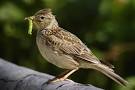 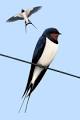 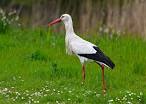 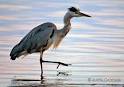 3. Zabawa ruchowa ,,Bociany na łące” -  z elementem równowagi- naśladuj chód bociana po wysokiej trawie - podnoś wysoko kolana- stań na jednej nodze, wyciągnij ręce przed siebie i klaszcz  w nie naśladując odgłosy klekotu- stojąc na jednej nodze rozglądaj się kręcąc głową raz w lewo , raz w prawo-  wypatrując swojego posiłku, a następnie spaceruj dalej. 4. Posłuchaj wiersza  ,,Wiosenne powroty” B. Szelęgowskiej Przyszła wiosna,  a tuż za nią-   ptaki przyleciały.Teraz będą  jak co roku -  gniazda zakładały.Bocian lubi patrzeć  z góry – dom ma na topoli.Za to żuraw wśród mokradeł - raczej mieszkać woli.  5. Rozmowa na podstawie wysłuchanego utworu.- o jakiej porze roku opowiada wiersz- co ptaki będą robiły wiosną- jakie ptaki wystąpiły w wierszu- gdzie zbuduje gniazdo bociana, a gdzie żuraw - co to są mokradła i kto je zamieszkuje 8. Naucz się wiersza na pamięć ( filmiki mile widziane)Dla chętnych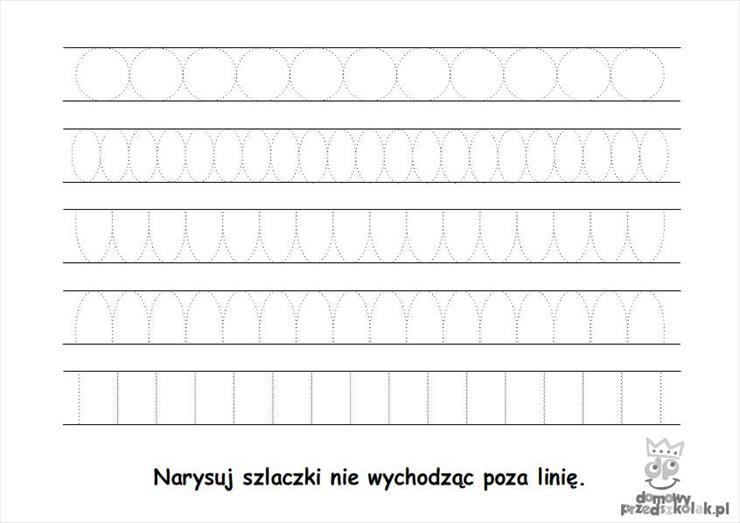 